30 марта 2023 г.  руководитель отдела ЗАГС администрации района Н.В. Мингазова провела в 4 А классе Параньгинской средней школы мероприятие «Всё начинается с семьи». Мероприятие прошло очень интересно, тепло, уютно. Учащиеся вспомнили пословицы и поговорки о семье, ребята побывали в роли родителей. Очень здорово, что всем удалось  высказаться!Целью данного мероприятия было формирование у учащихся представления о традиционных семейных ценностях, традициях и воспитание любви и уважения к родителям и старшему поколению.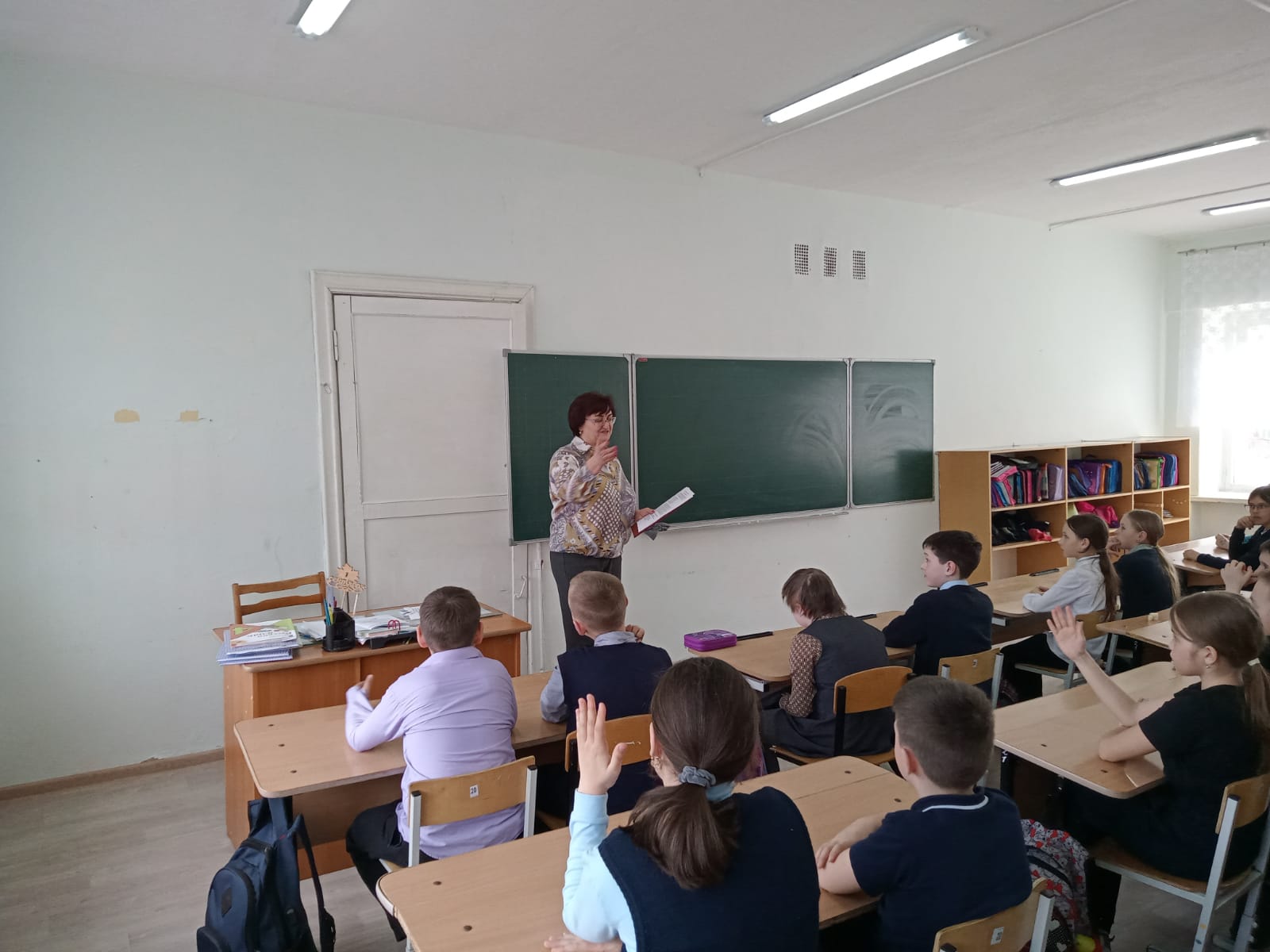 